Служба по оказанию психолого – педагогической, методической и консультативной помощи родителям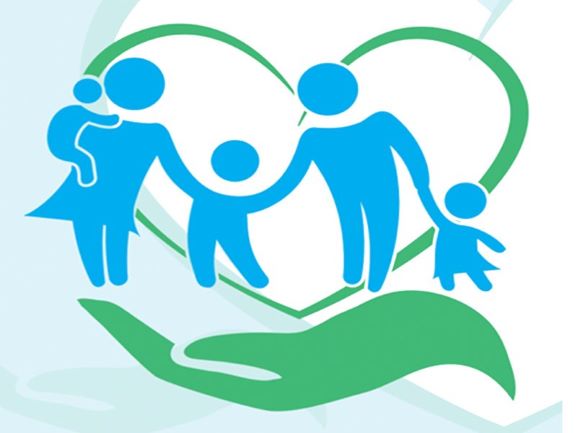 Уважаемые родители!Специально для Вас на базе МАОУ «СОШ № 29» работает Служба по оказанию психолого – педагогической, методической и консультативной помощи родителям (законным представителям) детей.Мы готовы ответить на вопросы, связанные с развитием и образованием Ваших детей, и оказать консультационную помощь на безвозмездной основе. Услуги психолого – педагогической, методической и консультативной помощи по вопросам развития, обучения и воспитания ребёнка оказываются опытными и квалифицированными работниками: зам. директора по УВР, ВР, учителями-предметниками, педагогом-психологом, учителем-логопедом, учителем-дефектологом, социальными педагогами.Специалисты школы будут работать с Вами по Вашему запросу и по интересующей Вас тематике.
Мы надеемся на активное сотрудничество!На консультацию можно записаться непосредственно в школе или по телефону: 8(912)6213309 понедельник-пятница с 09.00 до 16.00Порядок записи на консультацию по телефону:Позвонить по указанному номеру телефона и сообщить цель вашего обращения в школу («Запись к специалисту Службы по оказанию психолого – педагогической, методической и консультативной помощи»).По просьбе сотрудника школы назвать свою фамилию, имя, отчество, номер телефона (для обратной связи), фамилию, имя, отчество своего ребенка, его дату рождения. Кратко сформулировать свою проблему, вопрос, назвать специалиста, с которым вы хотели бы проконсультироваться.После регистрации обращения, сотрудник школы согласует дату и время консультации со специалистом и перезвонит Вам.Родители могут получить помощь специалистов в дистанционной форме (через электронную почту заявителя)     Для получения очной консультации специалистов Службы заявитель (родитель, законный представитель) должен иметь при себе документ, удостоверяющий личность, с подтверждением статуса родителя (законного представителя) несовершеннолетнего ребенка (паспорт гражданина РФ).